О внесении изменений и дополнений в постановление сельского поселения      «Об утверждении перечня кодов подвидов по видам доходов, по видам доходов, главными администраторами, которых являются органы местного самоуправления сельского поселения Покровский сельсовет муниципального района Федоровский район Республики Башкортостан»       В целях своевременного получения безвозмездных поступлений в бюджет сельского поселения Покровский сельсовет муниципального района Федоровский район РБПОСТАНОВЛЯЮ:1.Дополнить постановление сельского поселения Покровский сельсовет муниципального района Федоровский район Республики Башкортостан от 28.12.2015 г. № 44 «Об утверждении перечня кодов подвидов по видам доходов, по видам доходов, главными администраторами, которых являются органы местного самоуправления сельского поселения Покровский сельсовет муниципального района Федоровский район Республики Башкортостан   кодом бюджетной классификации:791 2 19 60010 10 0000 151 «Возврат прочих остатков субсидий, субвенций и иных межбюджетных трансфертов, имеющих целевое назначение, прошлых лет из бюджетов сельских поселений)»;2. Контроль за выполнением настоящего постановления оставляю за собойГлава сельского поселения			           Юсупова Г.С.

Башкортостан  Республикаһы                        Федоровка районымуниципаль районыныңПокровка ауыл советыПокровка ауыл биләмәһе хакимиәте                    453293Федоровка  районы,                             ПокровкаауылыЯшләрурамы5 тел47-14           ИНН 0247001279 ОГРН 1020201337573Е-mail: upravp@mail.ru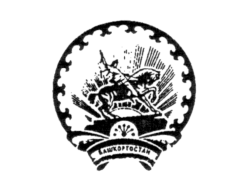 

Республика БашкортостанАдминистрациясельского поселенияПокровский сельсоветмуниципального районаФедоровский районФедоровский районд. Покровка, ул Молодежная, 5тел47-14ИНН 0247001279 ОГРН 1020201337573Е-mail: upravp@mail.ruКАРАРПОСТАНОВЛЕНИЕ18 январь 2017 й.№ 4      18 января 2017 г.